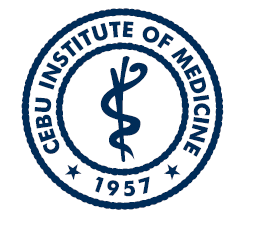 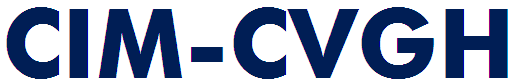 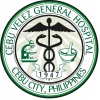 PROTOCOL SUMMARY FORMI     INSTITUTIONAL REVIEW BOARD79     F. RAMOS ST., CEBU CITYTel.   253-7413   Fax. (63-32) 253-9127I     INSTITUTIONAL REVIEW BOARD79     F. RAMOS ST., CEBU CITYTel.   253-7413   Fax. (63-32) 253-9127FORM 2.2Date IRB REFERENCE NO. --Primary Investigator Primary Investigator Study TitleStudy TitleStudy CategoryStudy CategoryResearch involving human participantsResearch involving non-human living vertebratesOthers (indicate): Research involving human participantsResearch involving non-human living vertebratesOthers (indicate): Research involving human participantsResearch involving non-human living vertebratesOthers (indicate): Research involving human participantsResearch involving non-human living vertebratesOthers (indicate): Research involving human participantsResearch involving non-human living vertebratesOthers (indicate): Research involving human participantsResearch involving non-human living vertebratesOthers (indicate): Research involving human participantsResearch involving non-human living vertebratesOthers (indicate): Research involving human participantsResearch involving non-human living vertebratesOthers (indicate): Research involving human participantsResearch involving non-human living vertebratesOthers (indicate): Research involving human participantsResearch involving non-human living vertebratesOthers (indicate): Research involving human participantsResearch involving non-human living vertebratesOthers (indicate): Research involving human participantsResearch involving non-human living vertebratesOthers (indicate): TECHNICAL SYNOPSIS  (TO BE FILLED UP BY THE PRIMARY INVESTIGATOR)TECHNICAL SYNOPSIS  (TO BE FILLED UP BY THE PRIMARY INVESTIGATOR)TECHNICAL SYNOPSIS  (TO BE FILLED UP BY THE PRIMARY INVESTIGATOR)TECHNICAL SYNOPSIS  (TO BE FILLED UP BY THE PRIMARY INVESTIGATOR)TECHNICAL SYNOPSIS  (TO BE FILLED UP BY THE PRIMARY INVESTIGATOR)TECHNICAL SYNOPSIS  (TO BE FILLED UP BY THE PRIMARY INVESTIGATOR)TECHNICAL SYNOPSIS  (TO BE FILLED UP BY THE PRIMARY INVESTIGATOR)TECHNICAL SYNOPSIS  (TO BE FILLED UP BY THE PRIMARY INVESTIGATOR)TECHNICAL SYNOPSIS  (TO BE FILLED UP BY THE PRIMARY INVESTIGATOR)TECHNICAL SYNOPSIS  (TO BE FILLED UP BY THE PRIMARY INVESTIGATOR)TECHNICAL SYNOPSIS  (TO BE FILLED UP BY THE PRIMARY INVESTIGATOR)TECHNICAL SYNOPSIS  (TO BE FILLED UP BY THE PRIMARY INVESTIGATOR)PagePageObjectives/Expected outputObjectives/Expected output..........Research designResearch design..........Sampling design, sample sizeSampling design, sample sizeInclusion criteria, exclusion criteria, withdrawal criteria Inclusion criteria, exclusion criteria, withdrawal criteria Data collection and processing planData collection and processing planSpecimen collection and processing planSpecimen collection and processing plan..........Data analysis planData analysis planDuration of human participant involvementDuration of human participant involvementEthical ConsiderationsEthical ConsiderationsEthical ConsiderationsEthical ConsiderationsEthical ConsiderationsEthical ConsiderationsEthical ConsiderationsEthical ConsiderationsEthical ConsiderationsEthical ConsiderationsEthical ConsiderationsEthical ConsiderationsProtection of privacy and confidentiality of research information including data protection planProtection of privacy and confidentiality of research information including data protection plan..........b.     Vulnerability of research participantsb.     Vulnerability of research participants